Exercices sur les fractions décimales à faire pour le jeudi 19 marsComplète ce tableau.Place les fractions sur la droite graduée ci-dessous : 2/10 – 26/10 – 33/10 – 20/10 – 17/10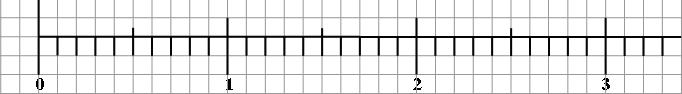 Exercices sur les fractions décimales à faire pour le jeudi 19 marsComplète ce tableau.Place les fractions sur la droite graduée ci-dessous : 2/10 – 26/10 – 33/10 – 20/10 – 17/101+ 0+ 1,27,31+ 0+ 1,27,3